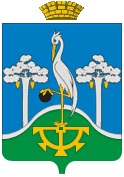 Управление образования Администрации Сысертского городского округа ПРИКАЗ № 360 - ОД от 02 декабря 2016                                                                                                     г. СысертьОб утверждении  рейтинга образовательныхорганизаций Сысертского городского округа по результатам проведения независимой оценки качества в 2016 годуНа основании статьи 95 Федерального закона № 273-ФЗ «Об образовании в Российской Федерации»ПРИКАЗЫВАЮ:1.Утвердить рейтинг  образовательных организаций Сысертского городского  округа по результатам проведения независимой оценки качества в 2016 году  (приложение 1).2. Ответственному за размещение информации на официальном сайте УО АСГО разместить  информацию о результатах независимой оценки качества  на официальном сайте. 3. Руководителям образовательных учреждений разместить на официальных сайтах своих организаций экспертные листы с результатами независимой оценки качества и  план по достижению максимального балла по показателю «Наличие дополнительных образовательных программ»   4. Контроль за исполнением приказа оставляю за собой.        Начальник Управления образования                            п/п                             А.Е. ЗолотоваПриложение 1 к приказу Управления образования Администрации Сысертского городского округа№  360-ОД от 02.12.2015Рейтинг  образовательных организаций Сысертского городского  округа по результатам проведения независимой оценки качествав 2016 году  Рейтинг образовательных организаций по результатам независимой оценки качества Рейтинг образовательных организаций по результатам независимой оценки качества Рейтинг образовательных организаций по результатам независимой оценки качестваБаллыОбщеобразовательные организацииОбщеобразовательные организацииОбщеобразовательные организацииОбщеобразовательные организации11Муниципальное автономное общеобразовательное учреждение “Средняя общеобразовательная школа № 3”  1011Муниципальная автономная общеобразовательная организация “Средняя общеобразовательная школа № 5”  1011Муниципальное автономное общеобразовательное учреждение “Средняя общеобразовательная школа № 8”  1011Муниципальное автономное общеобразовательное учреждение  “Основная общеобразовательная школа № 14”  1022Муниципальное автономное общеобразовательное учреждение   “Начальная общеобразовательная школа № 13”  833Муниципальное автономное общеобразовательное учреждение “Средняя общеобразовательная школа № 23”  733Муниципальное автономное общеобразовательное учреждение “Основная общеобразовательная школа № 35” 744Муниципальное автономное общеобразовательное учреждение  “Средняя общеобразовательная школа № 2”  644Муниципальное автономное общеобразовательное учреждение “Средняя общеобразовательная школа № 6 им. П.П. Бажова”  644Муниципальное автономное общеобразовательное учреждение “Основная общеобразовательная школа № 15”  655Муниципальное автономное общеобразовательное учреждение   “Начальная общеобразовательная школа № 12”  566Муниципальное автономное общеобразовательное учреждение“Средняя общеобразовательная школа № 9” 466Муниципальное автономное общеобразовательное учреждение “Средняя общеобразовательная школа № 10”  466Муниципальное автономное общеобразовательное учреждение  “Средняя общеобразовательная школа № 18”  477Муниципальное автономное общеобразовательное учреждение “Средняя общеобразовательная школа № 7”  277Муниципальное автономное общеобразовательное учреждение“Средняя общеобразовательная школа № 19”  288Муниципальная автономная общеобразовательная  организация “Средняя общеобразовательная школа № 1” 088Муниципальное автономное общеобразовательное учреждение  “Основная общеобразовательная школа № 11” 088Муниципальное автономное общеобразовательное учреждение  “Средняя общеобразовательная школа № 16”  088Муниципальное автономное общеобразовательное учреждение  “Основная общеобразовательная школа № 30”  088Муниципальное автономное вечернее (сменное) общеобразовательное учреждение “Вечерняя (сменная) общеобразовательная школа”   0Учреждения дополнительного образованияУчреждения дополнительного образованияУчреждения дополнительного образованияУчреждения дополнительного образования00Муниципальное автономное учреждение дополнительного образования “Центр внешкольной работы Сысертского городского округа”000Муниципальное бюджетное образовательное учреждение дополнительного образования детей МБОУ ДОД “Центр детского технического творчества Сысертского городского округа”000Муниципальное казенное образовательное учреждение дополнительного образования детей “Детско-юношеская спортивная школа Сысертского городского округа”000Муниципальное автономное учреждение дополнительного образования “Детско-юношеская спортивная школа дзюдо Сысертского городского округа “Мастер-Динамо”0Дошкольные образовательные организацииДошкольные образовательные организацииДошкольные образовательные организацииДошкольные образовательные организации1Муниципальное автономное дошкольное образовательное учреждение “Детский сад № 38 “Теремок”Муниципальное автономное дошкольное образовательное учреждение “Детский сад № 38 “Теремок”82Муниципальное автономное дошкольное образовательное учреждение  “Детский сад № 10 “Теремок”Муниципальное автономное дошкольное образовательное учреждение  “Детский сад № 10 “Теремок”73Муниципальное автономное  дошкольное образовательное учреждение  “Детский сад № 2 “Улыбка”Муниципальное автономное  дошкольное образовательное учреждение  “Детский сад № 2 “Улыбка”73Муниципальное автономное  дошкольное образовательное учреждение “Детский сад № 17 “Рябинушка”Муниципальное автономное  дошкольное образовательное учреждение “Детский сад № 17 “Рябинушка”63Муниципальное автономное дошкольное образовательное учреждение “Детский сад № 45”Муниципальное автономное дошкольное образовательное учреждение “Детский сад № 45”63Муниципальное автономное  дошкольное образовательное учреждение “Детский сад № 56 “Лесная сказка”Муниципальное автономное  дошкольное образовательное учреждение “Детский сад № 56 “Лесная сказка”63Муниципальное автономное дошкольное образовательное учреждение  “Детский сад № 58 “Петушок”Муниципальное автономное дошкольное образовательное учреждение  “Детский сад № 58 “Петушок”64Муниципальное автономное дошкольное образовательное учреждение “Детский сад № 6 “Берёзка”Муниципальное автономное дошкольное образовательное учреждение “Детский сад № 6 “Берёзка”54Муниципальное автономное дошкольное образовательное учреждение “Детский сад № 20 “Алёнушка”Муниципальное автономное дошкольное образовательное учреждение “Детский сад № 20 “Алёнушка”54Муниципальное автономное дошкольное образовательное учреждение “Детский сад комбинированного вида № 36”Муниципальное автономное дошкольное образовательное учреждение “Детский сад комбинированного вида № 36”54Муниципальное автономное  дошкольное образовательное учреждение “Детский сад № 44 “Светлячок”Муниципальное автономное  дошкольное образовательное учреждение “Детский сад № 44 “Светлячок”55Муниципальное автономное дошкольное образовательное учреждение  “Детский сад № 1 “Василёк”Муниципальное автономное дошкольное образовательное учреждение  “Детский сад № 1 “Василёк”45Муниципальное автономное  дошкольное образовательное учреждение  “Детский сад № 4 “Ромашка”Муниципальное автономное  дошкольное образовательное учреждение  “Детский сад № 4 “Ромашка”45Муниципальное автономное  дошкольное образовательное учреждение  “Детский сад № 8 “Колосок”Муниципальное автономное  дошкольное образовательное учреждение  “Детский сад № 8 “Колосок”45Муниципальное автономное дошкольное образовательное учреждение “Детский сад комбинированного вида № 13 “Колосок”Муниципальное автономное дошкольное образовательное учреждение “Детский сад комбинированного вида № 13 “Колосок”45Муниципальное автономное  дошкольное образовательное учреждение  “Детский сад № 14 “Юбилейный”Муниципальное автономное  дошкольное образовательное учреждение  “Детский сад № 14 “Юбилейный”4    5Муниципальное автономное  дошкольное образовательное учреждение  “Детский сад № 25 “Солнышко”Муниципальное автономное  дошкольное образовательное учреждение  “Детский сад № 25 “Солнышко”45Муниципальное автономное  дошкольное образовательное учреждение “Детский сад № 39 “Малышок”Муниципальное автономное  дошкольное образовательное учреждение “Детский сад № 39 “Малышок”45Муниципальное автономное  дошкольное образовательное учреждение  “Детский сад общеразвивающего вида с приоритетным осуществлением деятельности по художественно-эстетическому развитию воспитанников № 60 “Дюймовочка”Муниципальное автономное  дошкольное образовательное учреждение  “Детский сад общеразвивающего вида с приоритетным осуществлением деятельности по художественно-эстетическому развитию воспитанников № 60 “Дюймовочка”46Муниципальное автономное  дошкольное образовательное учреждение  “Детский сад № 3 “Золотой ключик”Муниципальное автономное  дошкольное образовательное учреждение  “Детский сад № 3 “Золотой ключик”36Муниципальное автономное дошкольное образовательное учреждение “Детский сад № 5”Муниципальное автономное дошкольное образовательное учреждение “Детский сад № 5”36Муниципальное автономное дошкольное образовательное учреждение  “Детский сад № 19 “Ракета”Муниципальное автономное дошкольное образовательное учреждение  “Детский сад № 19 “Ракета”37Муниципальное автономное дошкольное образовательное учреждение “Детский сад комбинированного вида № 27 “Сказка”Муниципальное автономное дошкольное образовательное учреждение “Детский сад комбинированного вида № 27 “Сказка”27Муниципальное автономное дошкольное образовательное учреждение “Детский сад № 35 “Юбилейный”Муниципальное автономное дошкольное образовательное учреждение “Детский сад № 35 “Юбилейный”28Муниципальное автономное дошкольное образовательное учреждение “Детский сад № 16”Муниципальное автономное дошкольное образовательное учреждение “Детский сад № 16”18Муниципальное автономное  дошкольное образовательное учреждение  “Детский сад № 29 “Василёк”Муниципальное автономное  дошкольное образовательное учреждение  “Детский сад № 29 “Василёк”19Муниципальное автономное  дошкольное образовательное учреждение  “Детский сад № 7 “Радуга”Муниципальное автономное  дошкольное образовательное учреждение  “Детский сад № 7 “Радуга”09Муниципальное автономное дошкольное образовательное учреждение “Детский сад № 37 “Чебурашка” Муниципальное автономное дошкольное образовательное учреждение “Детский сад № 37 “Чебурашка” 09Муниципальное автономное дошкольное образовательное учреждение “Детский сад № 46 “Полянка”Муниципальное автономное дошкольное образовательное учреждение “Детский сад № 46 “Полянка”09Муниципальное автономное дошкольное образовательное учреждение “Детский сад № 48”Муниципальное автономное дошкольное образовательное учреждение “Детский сад № 48”09Муниципальное автономное дошкольное образовательное учреждение “Детский сад № 59”Муниципальное автономное дошкольное образовательное учреждение “Детский сад № 59”0